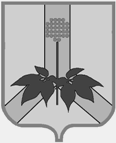 АДМИНИСТРАЦИЯ ДАЛЬНЕРЕЧЕНСКОГО МУНИЦИПАЛЬНОГО РАЙОНАПОСТАНОВЛЕНИЕ 16 декабря_2021 г.                                          г. Дальнереченск                                          № 577-па Об утверждении перечня объектов контроля, отнесенных к определенной категории риска при осуществлении муниципального земельного контроля на территории Дальнереченского муниципального района  В соответствии с Земельным кодексом Российской Федерации, Федеральными законами от 06 октября 2003 года № 131-ФЗ «Об общих принципах организации местного самоуправления в Российской Федерации», от 31 июля 2020 года № 248-ФЗ «О государственном контроле (надзоре) и муниципальном контроле в Российской Федерации, руководствуясь Уставом Дальнереченского муниципального района, администрация Дальнереченского муниципального района ПОСТАНОВЛЯЕТ:1. Утвердить перечень объектов контроля, отнесенных к категории среднего риска при осуществлении муниципального земельного контроля на территории Дальнереченского муниципального района (приложение № 1).2. Утвердить перечень объектов контроля, отнесенных к категории умеренного риска при осуществлении муниципального земельного контроля на территории Дальнереченского муниципального района (приложение № 2).3. Перечень объектов контроля, отнесенных к определенной категории риска при осуществлении муниципального земельного контроля на территории Дальнереченского муниципального района  разместить на официальном сайте администрации Дальнереченского муниципального района в информационно-телекоммуникационной сети «Интернет» в течение 5 рабочих дней со дня утверждения постановления.4. Контроль за исполнением настоящего постановления оставляю за собой5. Настоящие постановление вступает в силу с 01 января 2022 года.И. о. главы Дальнереченского муниципального района                                                                          А.Г. ПоповПриложение 1к постановлению от 16.12.2021 г. № 577-паОб утверждении перечня объектов контроля, отнесенных к определенной категории риска при осуществлении муниципального земельного контроля на территории Дальнереченского муниципального районаПеречень объектов контроля отнесенных к категории среднего риска Приложение 2 к постановлению от 16.12.2021 г. № 577-паОб утверждении перечня объектов контроля, отнесенных к определенной категории риска при осуществлении муниципального земельного контроля на территории Дальнереченского муниципального районаПеречень объектов контроля отнесенных к категории умеренного риска общество с ограниченной ответственностью "Кедровка"1 0 2 2 5 0 0 6 4 0 1 2 8 / 251400466325:02:000000:262444608.00среднийБыкова Инна Дмитриевна25:02:010503:1422328767среднийСальников Александр Александрович314250602900022 / 25060064106725:02:020504:862999913среднийЗанин Владимир Александрович25:02:000000:61596081среднийПетровец Виталий Константинович319253600037602 / 25060082610025:02:000000:6031100000.00среднийПетровец Виталий Константинович319253600037602 / 25060082610025:02:000000:7641089507среднийРеутов Венидикт315250600002846 / 25170196730025:02:030102:104770000среднийСмакота Виталий Анатольевич311250620600010 / 25060969881525:02:030101:122226057среднийСмакота Виталий Анатольевич311250620600010 / 25060969881525:02:030101:121620472среднийКалиновский Александр Николаевич309250608900026 / 25140002218125:02:000000:581100000среднийОбщество с ограниченной ответственностью "Княжевское"1112506000177 / 250610973625:02:000000:7627669999среднийобщество с ограниченной ответственностью "ТЭНЬ ЦЭН"1 1 3 2 5 0 6 0 0 0 1 4 2 / 250601292825:02:000000:2571673421.00умеренныйобщество с ограниченной ответственностью "ТЭНЬ ЦЭН"1 1 3 2 5 0 6 0 0 0 1 4 2 / 250601292825:02:010602:181735905.00умеренныйобщество с ограниченной ответственностью "ТЭНЬ ЦЭН"1 1 3 2 5 0 6 0 0 0 1 4 2 / 250601292825:02:010602:188116926.00умеренныйобщество с ограниченной ответственностью Амур ДВ - Договор субаренды земельных участков от 2020-05-27. - Шестель Елена Владимировна1 1 4 2 5 0 6 0 0 0 8 4 5 / 250601331125:02:010703:2999822.00умеренныйобщество с ограниченной ответственностью Амур ДВ - Договор субаренды земельных участков от 2020-05-27. - Шестель Елена Владимировна1 1 4 2 5 0 6 0 0 0 8 4 5 / 250601331125:02:010703:3999762.00умеренныйБроян Артур Мишаевич3 1 6 2 5 0 6 0 0 0 5 2 1 1 0 / 2 5 0 6 0 3 5 9 3 8 9 425:02:000000:64880449.00умеренныйВорожбит Елена Анатольевна25:02:010602:225770324.00умеренныйВыхрестюк Александр Николаевич25:02:010602:20045000.00умеренныйобщество с ограниченной ответственностью "Цзюнь Чэн"1 2 0 2 5 0 0 0 0 8 8 3 1 / 251600317525:02:000000:237411773.00умеренныйобщество с ограниченной ответственностью "Да Ли"1 1 5 2 5 0 6 0 0 0 2 3 9 / 250600996425:02:010503:27936038.00умеренныйобщество с ограниченной ответственностью "Палермо"1 0 2 2 5 0 0 6 3 9 8 4 2 / 250610854925:02:000000:592138334умеренныйБыкова Инна Дмитриевна25:02:010503:1452377819.00умеренныйЗуб Андрей Владимирович3 1 3 2 5 0 6 1 8 4 0 0 0 1 7 / 25060238680025:02:010207:932722166умеренныйКатолик Григорий Иванович25:02:000000:841118546умеренныйСыров Сергей Викторович321253600083229 / 25062908690925:02:000000:573445842умеренныйСальников Александр Васильевич317253600094146 / 25140000080825:02:020504:871155000умеренныйСальников Александр Васильевич317253600094146 / 25140000080825:02:000000:59412355090умеренныйСальников Александр Васильевич317253600094146 / 25140000080825:02:020504:93156286 умеренныйСальников Александр Васильевич317253600094146 / 25140000080825:02:020504:91231654 умеренныйСальников Александр Васильевич317253600094146 / 25140000080825:02:000000:828206658умеренныйСальников Александр Васильевич25:02:000000:7231249069 умеренныйСальников Александр Васильевич317253600094146 / 25140000080825:02:000000:7521195786умеренныйСальникова Наталья Александровна316250600050776 / 25140000098125:02:000000:7931811724 умеренныйЖежеря Сергей Борисович3 1 1 2 5 0 6 3 5 3 0 0 0 1 2 / 25060615515125:02:000000:7132986054умеренныйЖежеря Сергей Борисович3 1 1 2 5 0 6 3 5 3 0 0 0 1 2 / 25060615515125:02:020502:37292958умеренныйЖежеря Дмитрий Сергеевич. Жежеря Виолетта Сергеевна25:02:000000:6191579400умеренныйЖежеря Виолетта Сергеевна. Жежеря Дмитрий Сергеевич25:02:000000:621675800умеренныйЖежеря Дмитрий Сергеевич. Жежеря Виолетта Сергеевна25:02:020504:81376300 умеренныйЖежеря Сергей Борисович3 1 1 2 5 0 6 3 5 3 0 0 0 1 2 / 25060615515125:02:020503:1081551157 умеренныйЗанин Владимир Александрович316250600052251 / 25060971249925:02:020502:352920236умеренныйКондрат Вера Хатминуровна25:02:000000:6047700000.00умеренныйДуб Юрий Никитович304250610600073 / 25140012463425:02:020602:20229136умеренныйДуб Юрий Никитович304250610600073 / 25140012463425:02:020602:21162937 умеренныйКондрат Виктор Васильевич319253600029423 / 25060994327025:02:000000:775618723умеренныйКондрат Виктор Васильевич319253600029423 / 25060994327025:02:000000:771197330умеренныйобщество с ограниченной ответственностью "Деметра"1 0 8 2 5 0 6 0 0 0 4 1 125:02:000000:2789900000.00умеренныйАнуфриев Молодых Анатолио3 1 9 2 5 3 6 0 0 0 3 7 5 9 1 / 25060376881925:02:000000:757917608 умеренныйРеутов Венидикт315250600002846 / 25170196730025:02:000000:639350831умеренныйРеутов Венидикт315250600002846 / 25170196730025:02:030102:89290970умеренныйРеутов Венидикт315250600002846 / 25170196730025:02:030102:118154351умеренныйСмакота Виталий Анатольевич311250620600010 / 25060969881525:02:000000:6722008964умеренныйСмакота Виталий Анатольевич311250620600010 / 25060969881525:02:030101:391110387умеренныйСмакота Виталий Анатольевич311250620600010 / 25060969881525:02:030101:123200041умеренныйКалиновский Александр Николаевич309250608900026 / 25140002218125:02:000000:8272324187умеренныйРеутов Варсис Иосифович316250600052195 /25170224916425:02:030102:87230002умеренныйМурачев Елисей314250608500054 /25111776707925:02:030102:913000000умеренныйОбщество с ограниченной ответственностью "Княжевское"1112506000177 / 250610973625:02:000000:7145915000умеренныйПодолякин Владимир Александрович316272400056102 / 28181592441125:02:010103:50112017умеренныйМорозов Виталий Васильевич313250715800014 / 25160346369625:02:000000:6128049414умеренныйКим Валерий308250602800032 / 25060015645525:02:000000:59097053умеренныйЕрёмич Надежда Юрьевна. Еремич Иван Борисович. Еремич Наталья Ивановна25:02:000000:578165000умеренный